Medical History and Physician’s Report(Applicant completes pages 1-to-3 before taking this form to physician)Personal Medical BackgroundPERSONAL HISTORYImmunizationsFamily HistoryPhysical ExaminationExamining Physician: Please review the applicant’s history and complete the following pages.Please comment on all positive answers and indicate the following:O=Negative 	N=Normal 	X=Not ExaminedHeartEyes Laboratory AnalysisCHALLENGES of the Institute in Rome:(Capability rating:  1 = capable / 2 = moderately capable / 3 = incapable)	CAPABILITY:• General:	Four hours/day classes; five days/week	1	2	3	One-two hours of religious commitment	1	2	3Pilgrimages & sight-seeing: varies per day (2 – 4 hours optional) 	1	2	3Rigors of the schedule	1	2	3Extensive periods of city walking at times	1	2	3(Capability rating:  1 = capable / 2 = moderately capable / 3 = incapable)• Mediterranean environment:Allergic reaction due to high pollen count	1	2	3Damp environment / heating system compromised at times	1	2	3Sudden air pressure changes causing headaches	1	2	3Catacombs (40 feet underground) 	1	2	3Hilly and cobblestone terrain	1	2	3• Significant cultural challenges due to American EthnocentrismFast moving city	1	2	3Crowded buses	1	2	3Common spoken language is Itlalian	1	2	3Facilitating Euro currency	1	2	3Italian meal schedules	1	2	3High salt content & spices in Mediterranean food	1	2	3In your physical & medical assessment, would you recommend this person at this time for the program?  YES      					     NOPhysician’s Signature:						Date:							I have reviewed this Medical Form for completeness and agree to release the information provided to authorized members of the Institute staff, as may required.Applicant’s name______________________________ Date of  Birth ______________________Applicant’s signature_______________________________  Date ________________________The ICTE maintains and processes all participants health information for internal use only.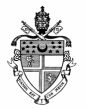 Institute for Continuing Theological EducationPontifical North American College00120 Vatican City StateEuropeLast NameLast NameLast NameFirst NameMiddle InitialMiddle InitialMiddle InitialDiocese / Religious CommunityDiocese / Religious CommunityDiocese / Religious CommunityDiocese / Religious CommunitySocial Security NumberSocial Security NumberSocial Security NumberMedical Insurance ProviderMedical Insurance ProviderMedical Insurance ProviderMedical Insurance ProviderPolicy NumberPolicy NumberPolicy NumberType / Nature of PolicyType / Nature of PolicyType / Nature of PolicyType / Nature of PolicyDate of Expiration (MM/DD/YY)Date of Expiration (MM/DD/YY)Date of Expiration (MM/DD/YY)Date of BirthDate of BirthDate of BirthDate of Birthagemodayyear1)  Have you ever been hospitalized or had surgery?     Yes   No    If YES, list the following:1)  Have you ever been hospitalized or had surgery?     Yes   No    If YES, list the following:Reason for HospitalizationYearType of SurgeryYear2) Have you ever been in a serious accident?    Yes   NoIf YES, give the date and describe the medical findings:3) Have you ever had an allergic reaction to any medication(s)?    Yes   NoIf YES, please list the generic name of the medication(s) and its purpose:4) Do you take any medication(s) regularly?    Yes   NoIf YES, please list the generic name of the medication(s) and its purpose:5) Do you have allergies (seasonal, food, bee sting, other)?    Yes   NoIf YES, please describe:6) Please answer all questions. Add applicable comments on all YES answers on a supplemental sheet.6) Please answer all questions. Add applicable comments on all YES answers on a supplemental sheet.6) Please answer all questions. Add applicable comments on all YES answers on a supplemental sheet.6) Please answer all questions. Add applicable comments on all YES answers on a supplemental sheet.6) Please answer all questions. Add applicable comments on all YES answers on a supplemental sheet.6) Please answer all questions. Add applicable comments on all YES answers on a supplemental sheet.6) Please answer all questions. Add applicable comments on all YES answers on a supplemental sheet.6) Please answer all questions. Add applicable comments on all YES answers on a supplemental sheet.Have you had:YesNoAgeHave you had:YesNoAgeScarlet Fever___Hypoglycemia___Frequent Anxiety___Measles___Albumin / Sugar in Urine___Depression___German Measles___Skin Rashes / Sores___Obsessive Compulsive Disorder___Mumps___Eczema___Frequent Nausea / Vomiting___Chicken Pox___Psoriasis___Stomach / Intestinal Problem___Infectious Mononucleosis___High or Low Blood Pressure___Hernia___Diabetes___Elevated Cholesterol Level___Rectal Problem / Hemorrhoids___Rheumatic Fever___Gallbladder Disease / Gallstone___Heart Murmur___Jaundice___Pain / Pressure in Chest___Recurrent Urinary Infection___Shortness of Breath___Prostatitis / Epididymitis___Palpitations (Heart)___Kidney Stones___Pneumonia___Chronic Cough___Varicose Veins___Frequent Urination___Recurrent Colds___Neuritis / Neuralgia___“Trick” Knee, Shoulder___Recurrent Sinus Infections___Recurrent Headaches___Arthritis / Arthralgia___Deviated Septum___Migraine Headaches___Bursitis___Peptic Ulcer___Back Problems___Seizure Disorder___Tumor, Cyst___Hearing Problem___Dyslexia___Cancer___Frequent Ear Infections___ADD / ADHD___Anemia___Hoarseness___Immune Deficiency___Fevers / Sweats___Tics___Other Blood Disorder___Weight Loss / Gain___Weakness / Paralysis___Dizziness / Fainting___Asthma___Insomnia___Appendectomy___Tonsillectomy / Adenoidectomy___Hernia Repair___Epilepsy___Tuberculosis___Hepatitis___Head Injuries with Unconsciousness___7) Do you wear corrective lenses?    Yes   No7) Do you wear corrective lenses?    Yes   No7) Do you wear corrective lenses?    Yes   NoIf YES, please indicate prescription:If YES, please indicate prescription:If YES, please indicate prescription:LeftRightDate of Last Vision Exam (MM/YY)8) Have you ever received blood transfusions or blood products?    Yes   NoIf YES, please explain:9) Are you currently taking any medications? (Include any over-the-counter medications)Check conditions and indicate medications:9) Are you currently taking any medications? (Include any over-the-counter medications)Check conditions and indicate medications:9) Are you currently taking any medications? (Include any over-the-counter medications)Check conditions and indicate medications:9) Are you currently taking any medications? (Include any over-the-counter medications)Check conditions and indicate medications:9) Are you currently taking any medications? (Include any over-the-counter medications)Check conditions and indicate medications:9) Are you currently taking any medications? (Include any over-the-counter medications)Check conditions and indicate medications:9) Are you currently taking any medications? (Include any over-the-counter medications)Check conditions and indicate medications:9) Are you currently taking any medications? (Include any over-the-counter medications)Check conditions and indicate medications:Allergies Cough Headaches Neurological DisorderColds Diabetes IndigestionADDConstipation Seizure DisorderInsomniaDepressionMedications used regularly:Medications used regularly:Medications used regularly:Medications used regularly:Medications used occasionally:Medications used occasionally:Medications used occasionally:Medications used occasionally:Date (MM/YY)Date (MM/YY)Small PoxYes  No   TetanusYes  No CholeraYes  NoPoliomyelitisYes  No TyphoidYes  NoTuberculin TestYes  No AgeState of HealthOccupationCause of Death (if applicable)FatherMotherBrothers:Sisters:Have any of your relatives ever had:YesNoRelationshipHave any of your relatives ever had:YesNoRelationshipTuberculosis________Cancer________Diabetes________Asthma________Kidney Disease________High Blood Pressure________Heart Disease________High Cholesterol________Arthritis________Stroke________Stomach Disease________Schizophrenia / Psychosis________ADD/ADHD________________GENERAL COMMENTS:Blood Pressure Heart RateHeart RhythmNearDistantUncorrected Vision Corrected visionOther comments regarding vision:Other comments regarding vision:Other comments regarding vision:EarsNoseThroatFaceMouthChest (Excursions)NeckHeartSkinAbdomen, Inguinal, FemoralHerniaBack and SpineArmsLegsNeuromuscularGenitourinaryRectalProstateGenitaliaMusculoskeletalMetabolic/EndocrineNeuro-psychiatricGastrointestinalHearingHeight (inches)Weight (pounds)OverweightUnderweightRecommendations for physical activity (PE, intramurals, sports): 	Recommendations for physical activity (PE, intramurals, sports): 	Recommendations for physical activity (PE, intramurals, sports): 	Recommendations for physical activity (PE, intramurals, sports): 	Unlimited LimitedPlease explain:Please explain:Please explain:Please explain:Do you have any recommendations regarding the care of this patient?    Yes  No Please explain:Is the applicant now under treatment for any medical or emotional condition?    Yes  NoPlease explain:Is there loss or seriously impaired function of any organ?    Yes  NoPlease explain:The following laboratory work needs to be completed.  * Please attach a copy of the lab results.  Also, you are asked to indicate and explain the significance of the results in the space provided..The following laboratory work needs to be completed.  * Please attach a copy of the lab results.  Also, you are asked to indicate and explain the significance of the results in the space provided..CBCChemistry Profile (e.g. SMA)HIV AntibodyUrinalysisAdditional Remarks or Comments by examining PhysicianPatient’s Present Health Condition:Are there any restrictions to medicines, diet, and physical exercise?    Yes  NoIf YES, please explain:Does the applicant’s past medical history indicate anything significant in view of his expected living and continuing education in Rome over the next few months?     Yes  NoIf YES, please explain:Physician’s InformationPhysician’s InformationPhysician’s InformationPhysician’s InformationPhysician’s InformationName (please print)Name (please print)TelephoneTelephoneTelephoneAddressAddressAddressAddressAddressCityState/ProvinceState/ProvinceCountryZip/Post Code